INSTRUCTIONS for MODEL FORM:School Year 2024-2025 (FY25) Title I-A equitable services: “District of Residence / Fiscal Agent District” RelationshipMemorandum of Understanding (MOU)Complete this Memorandum of Understanding (MOU) to commemorate agreement between the District of Residence and the Fiscal Agent District involving Title I-A equitable services and funds-generating students attending a private school located in the Fiscal Agent District but residing in an outside district (the District of Residence). Questions?Contact: Chris Ransom, Equitable Services CoordinatorOffice of Federal ProgramsMississippi Department of EducationSchool Year 2024-25 Title I-A equitable services: “District of Residence / Fiscal Agent District” RelationshipMemorandum of Understanding (MOU)	Summary of UnderstandingThe District of Residence will provide a per-pupil share of its Title I-A allocation for each of its qualifying resident students attending a private school in March 2024 in the Fiscal Agent District. The Fiscal Agent District will use these funds in the I-A private school program in School Year 2024-25 and provide evaluations of the program to the District of Residence.Understanding and AgreementDuring the Fiscal Agent District’s Title I-A equitable services spring 2024 consultation with [Name of Private School], a private school located at [address] in the attendance area of the Fiscal Agent District, it was determined that [number] low-income qualifying student(s) attending [Name of Private School] in March 2024 reside(s) at an address or addresses located in the District of Residence’s attendance area.Per statewide guidance provided by MDE’s Office of Federal Programs, the Fiscal Agent District will provide a list of the address(es) and grade level(s) (but not student names) to the District of Residence. The District of Residence will then verify (using its attendance area map) that these student(s) residing in its attendance area would have attended a Title I-A served school and grade level had the student(s) attended public school in the District of Residence.Per ESEA § 1117 [20 U.S.C. 6320] (a)(1)(A) and (a)(5), the District of Residence agrees to convey a per-pupil share from its Title I-A allocation for each verified student to the Fiscal Agent District, as invoiced by the Fiscal Agent District.*The Fiscal Agent District agrees to receive the invoiced funds and expend them in the Title I-A equitable services program administered to [Name of Private School] in School Year 2024-25. The parties understand that the students receiving Title I-A equitable services are not necessarily the low-income qualifying students who generated the funding.The Fiscal Agent District further agrees to advise the District of Residence of the progress of the Title I-A equitable services program by providing any periodic evaluations and the end-of-school-year evaluation of the program.*In MCAPS, the District of Residence indicates the number of students for which it is sending a per-pupil share on its funding application on the Title I-A Non-Public Equitable Services page. The line-item is next to last at the bottom; the amount will be auto-generated. The Fiscal Agent District indicates the inflow of funds by notation in its accounting software. *a typed name is adopted as the party’s electronic signature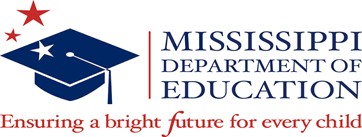 	Mississippi Department of Education	Office of Federal Programs	P.O. Box 771  |  Jackson, MS  39205-0771	Tel (601) 359-3499  |  Fax (601) 359-2587 Parties to the MOUParties to the MOUDistrict of ResidenceFiscal Agent District[Name of District][Name of District]Federal Programs DirectorFederal Programs Director[Name][Name]phone/e-mailphone/e-mailSignatures of the Parties Acknowledging this MOUDistrict of Residence Representative: Signature* / Printed Name / Title / DateFiscal Agent District Representative:  Signature* / Printed Name / Title / Date